№16 Н.Кайназаров атындагы орто мектебинде «Берекелуу куз» майрамы болуп отту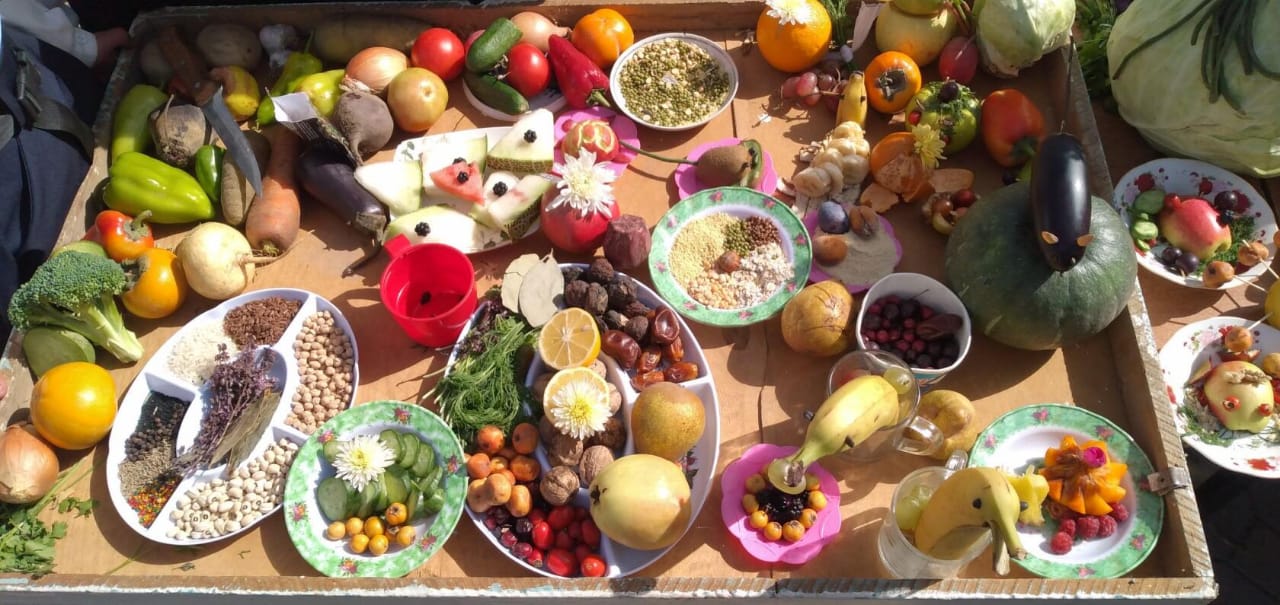 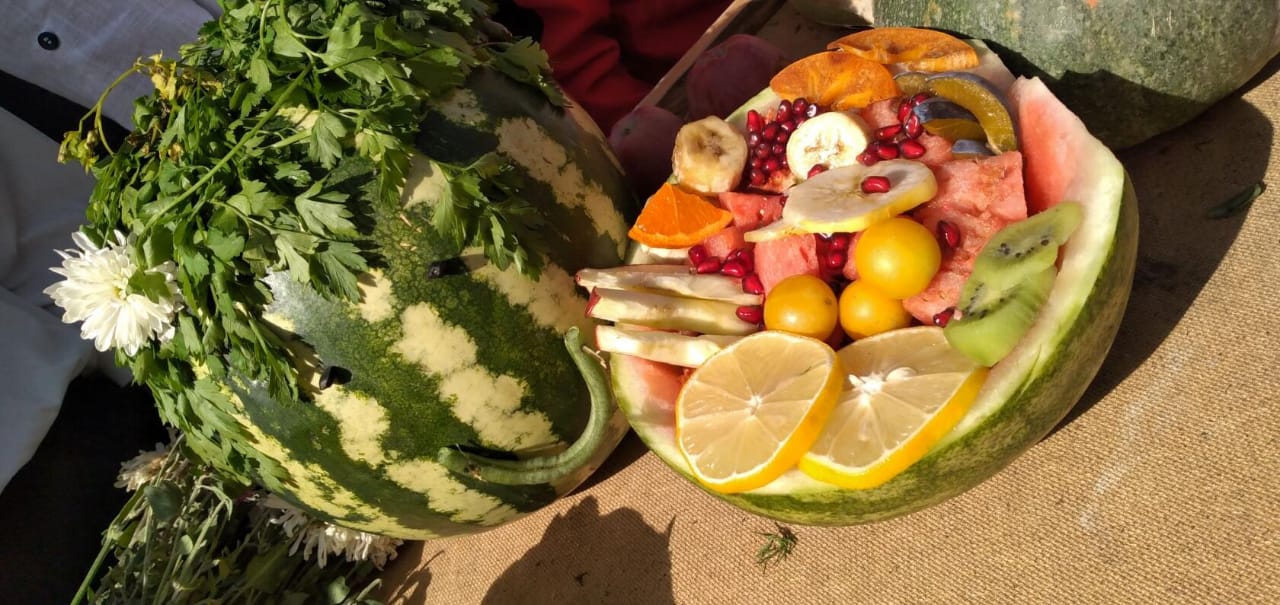 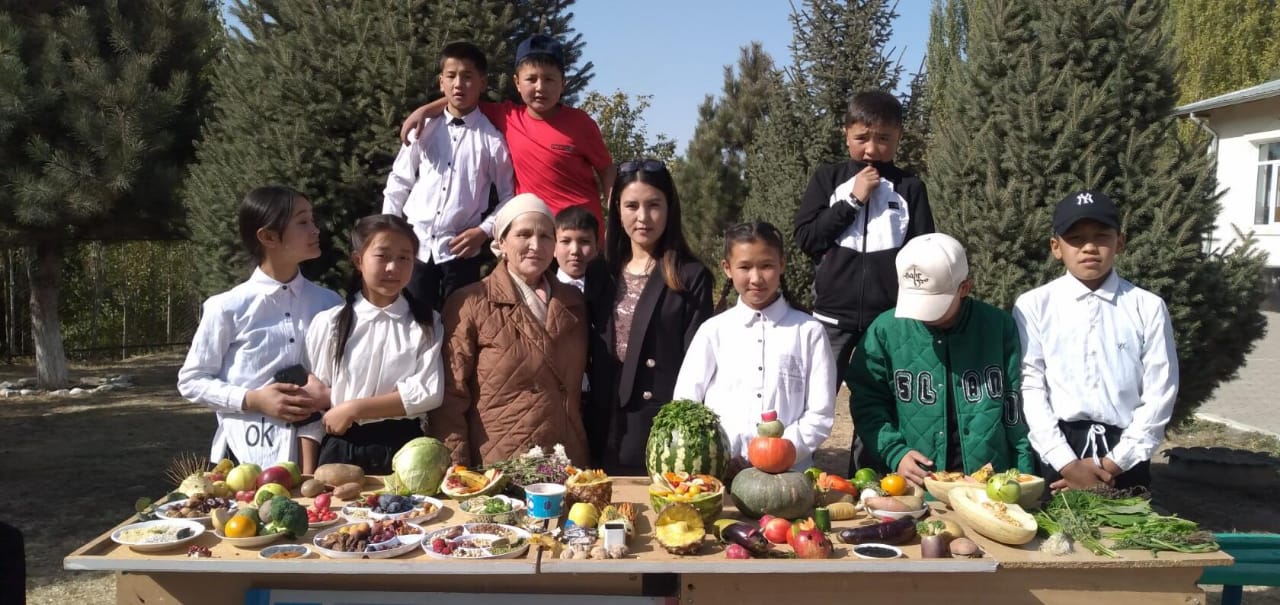 ТИУ:                                                              Абдусаттар кызы Кенжегул16 Н.Кайназаров атындагы орто мектебинде Аялдардын эл аралык майрамына карата иш-чара  болуп отту.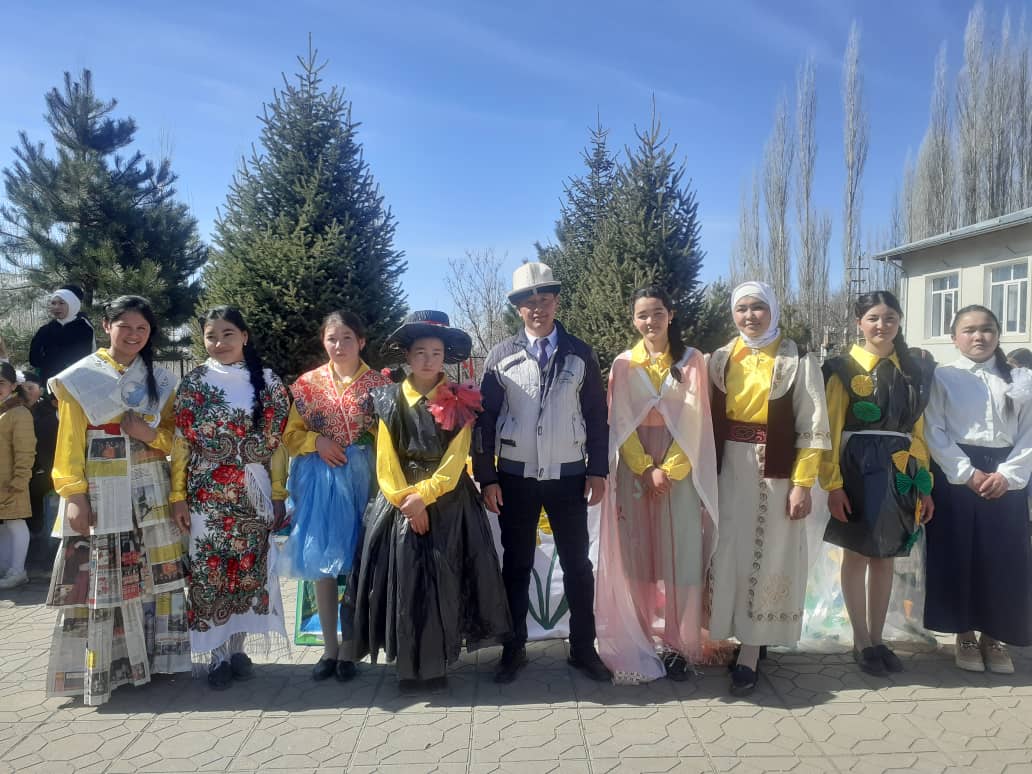 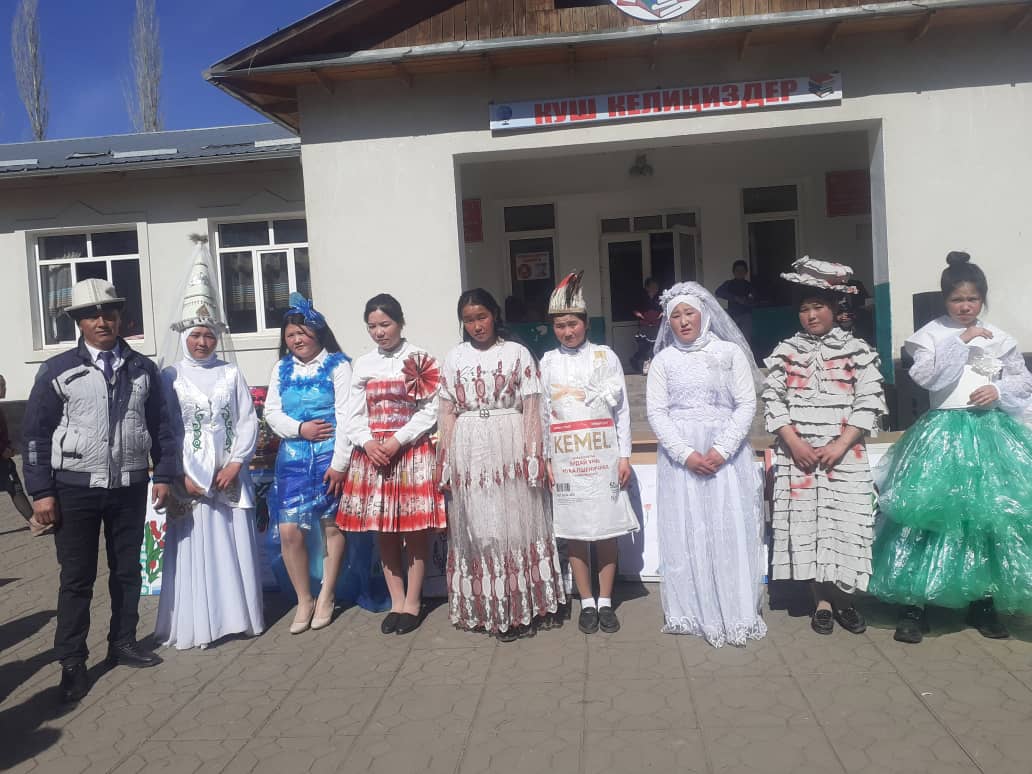 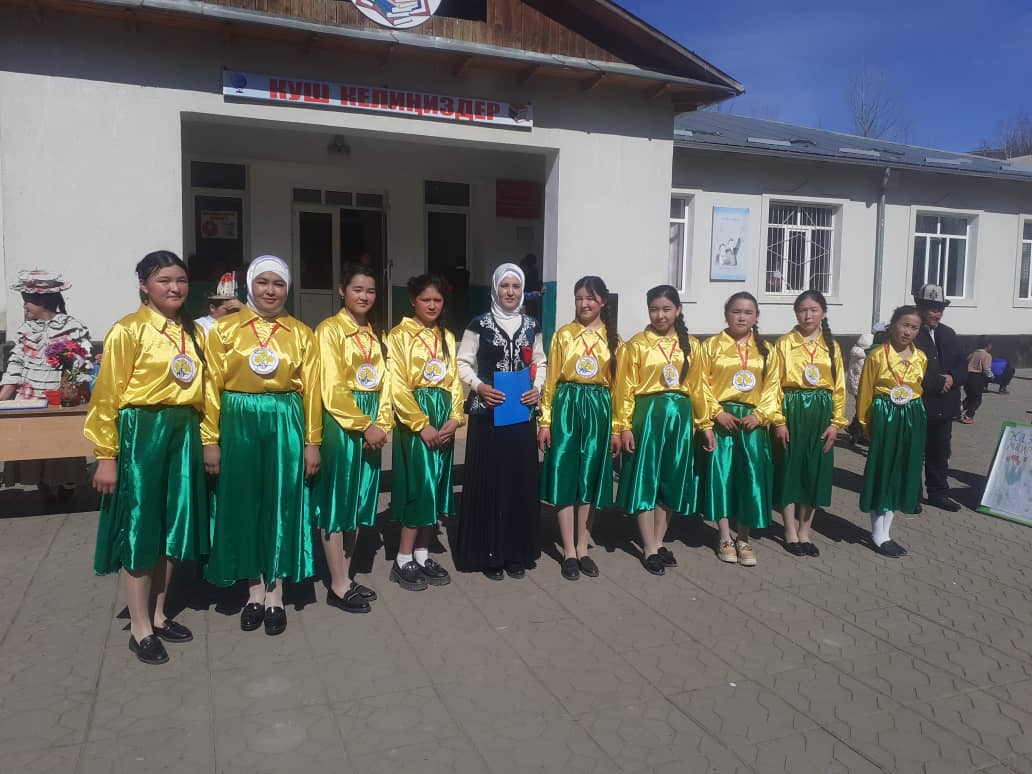                            ТИУ:                                                       Абдусаттар кызы Кенжегул16 Н.Кайназаров атындагы орто мектебинде Жаны жылдык кече болуп отту  болуп отту.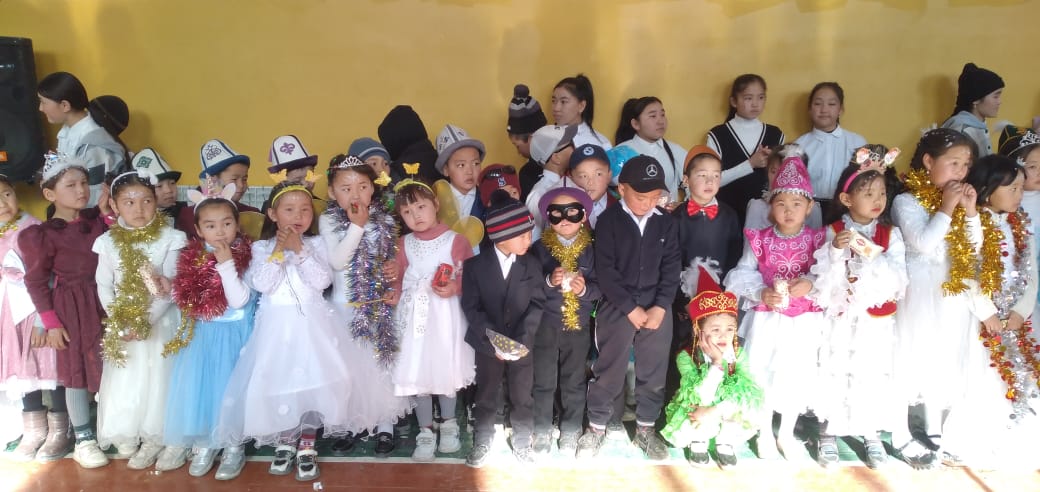 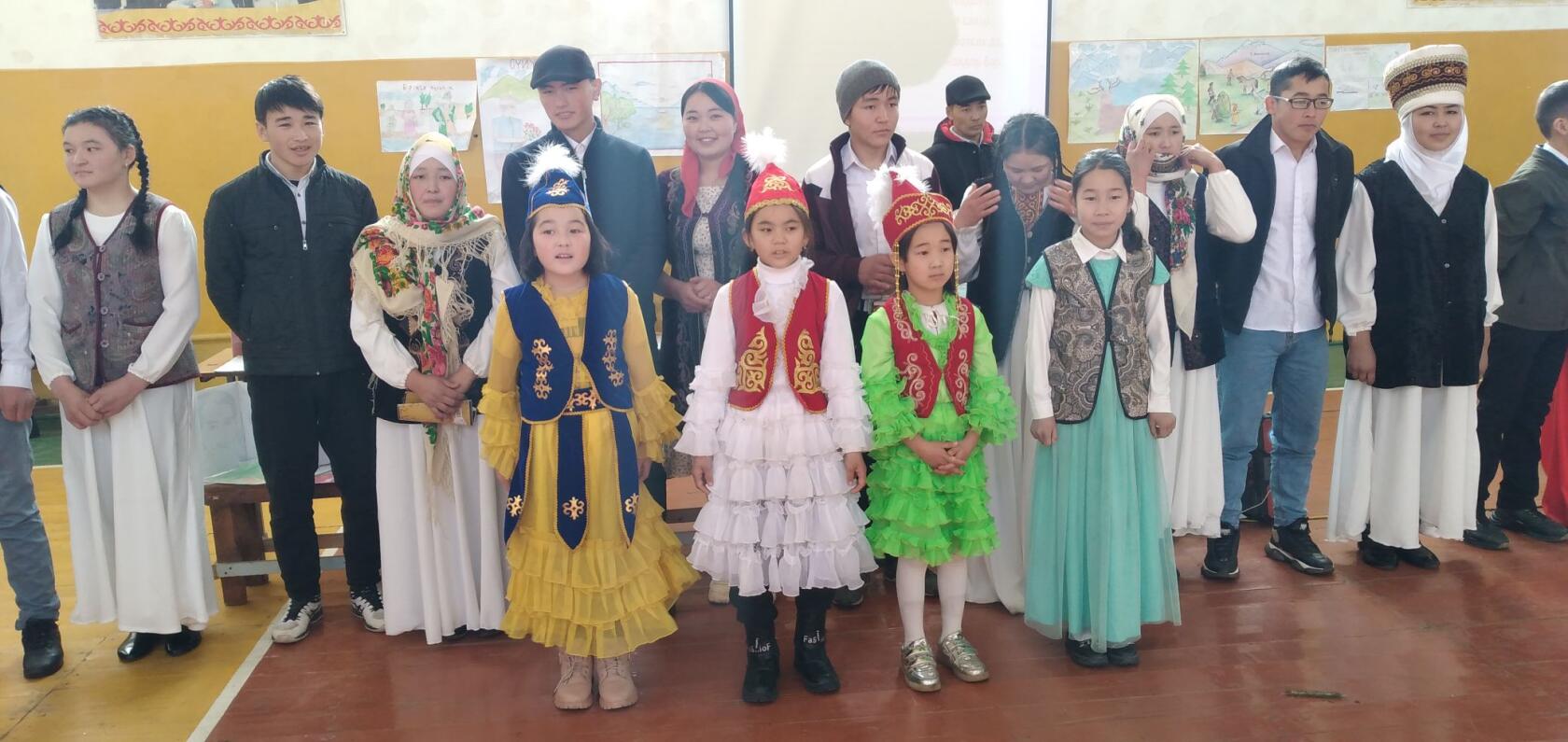 ТИУ:                                                   Абдусаттар кызы Кенжегул16 Н.Кайназаров атындагы орто мектебинде мугалимдердин майрамына карата майрам болуп отту.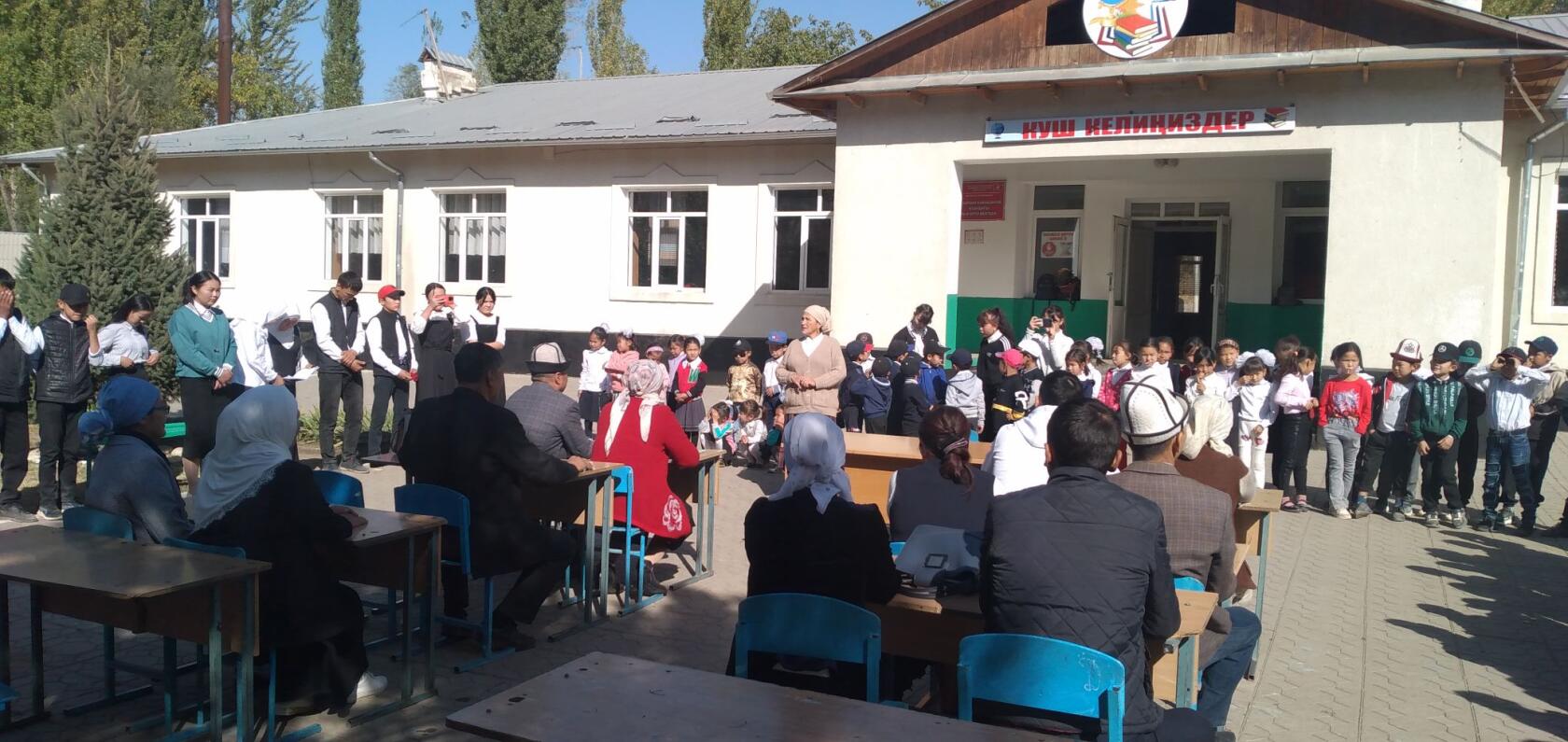 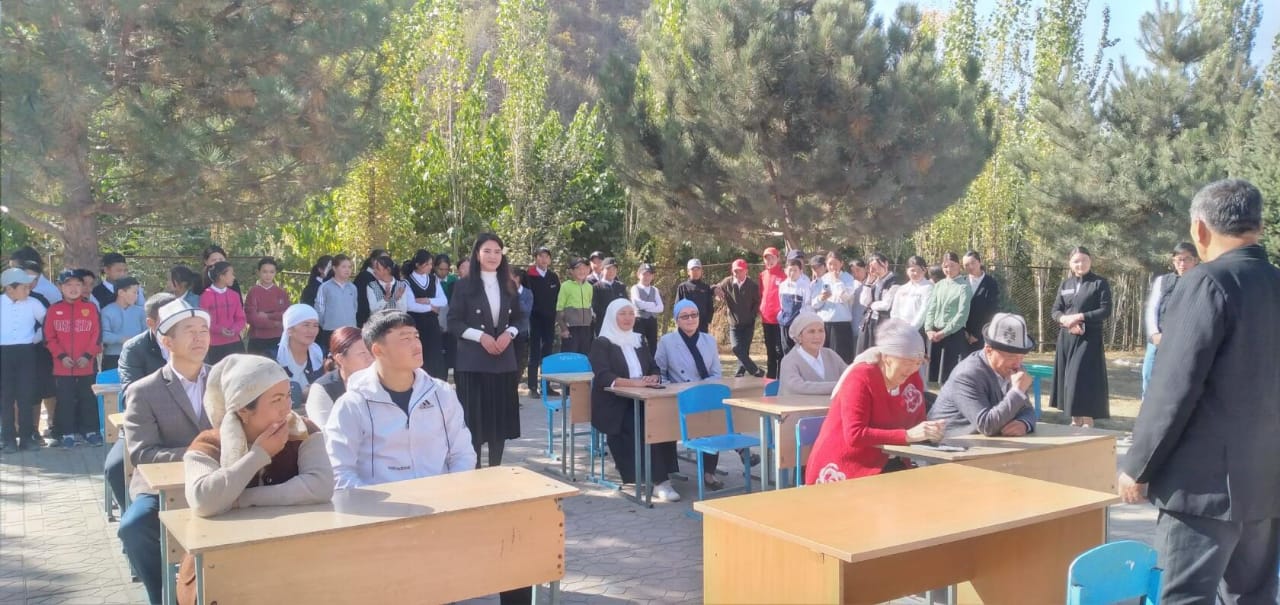 ТУЗ:                                                 Абдусаттар кыз Кенжегул16 Н.Кайназаров атындагы орто мектебинде Чынгыз Айтматовтун туулган кунуно карата иш-чара болуп отту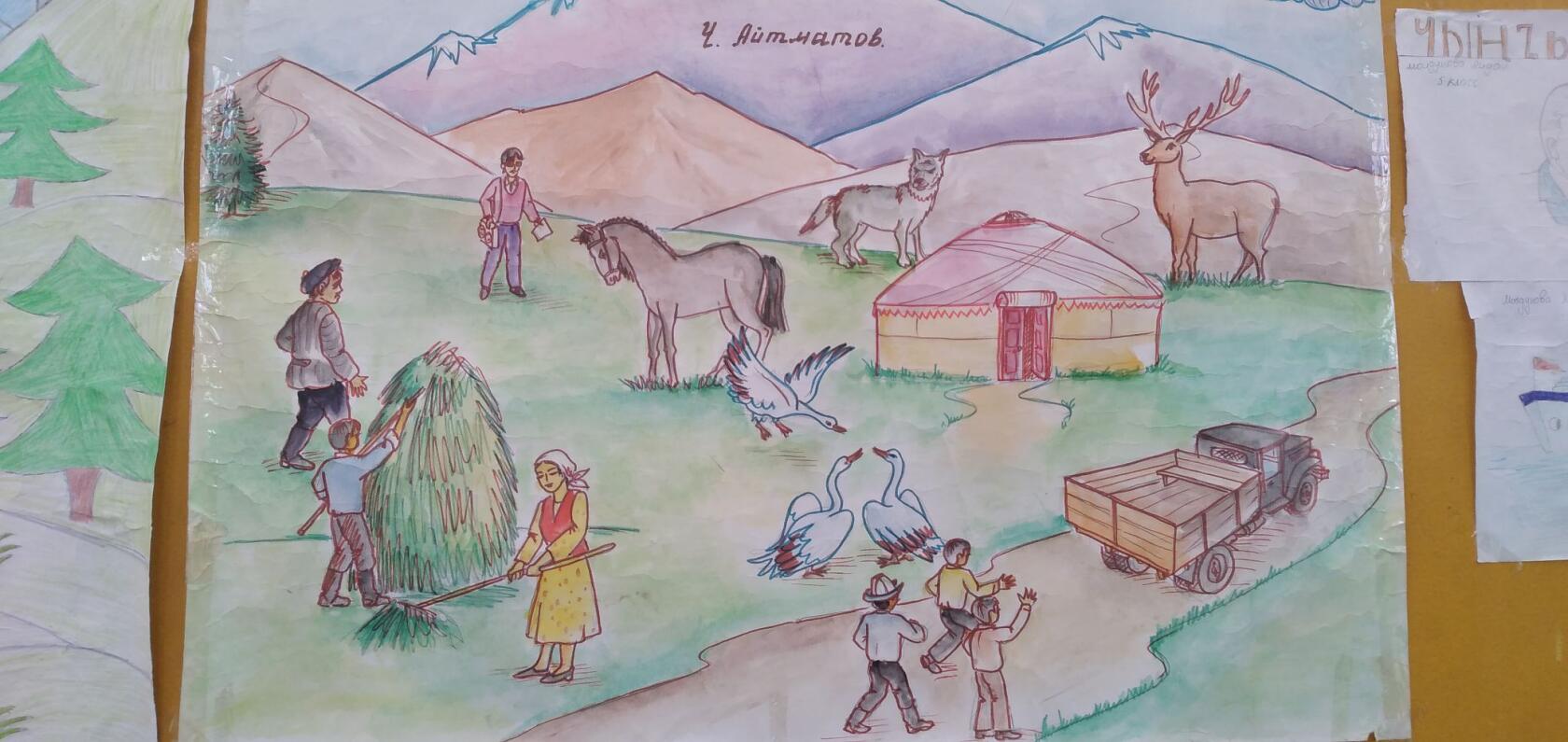 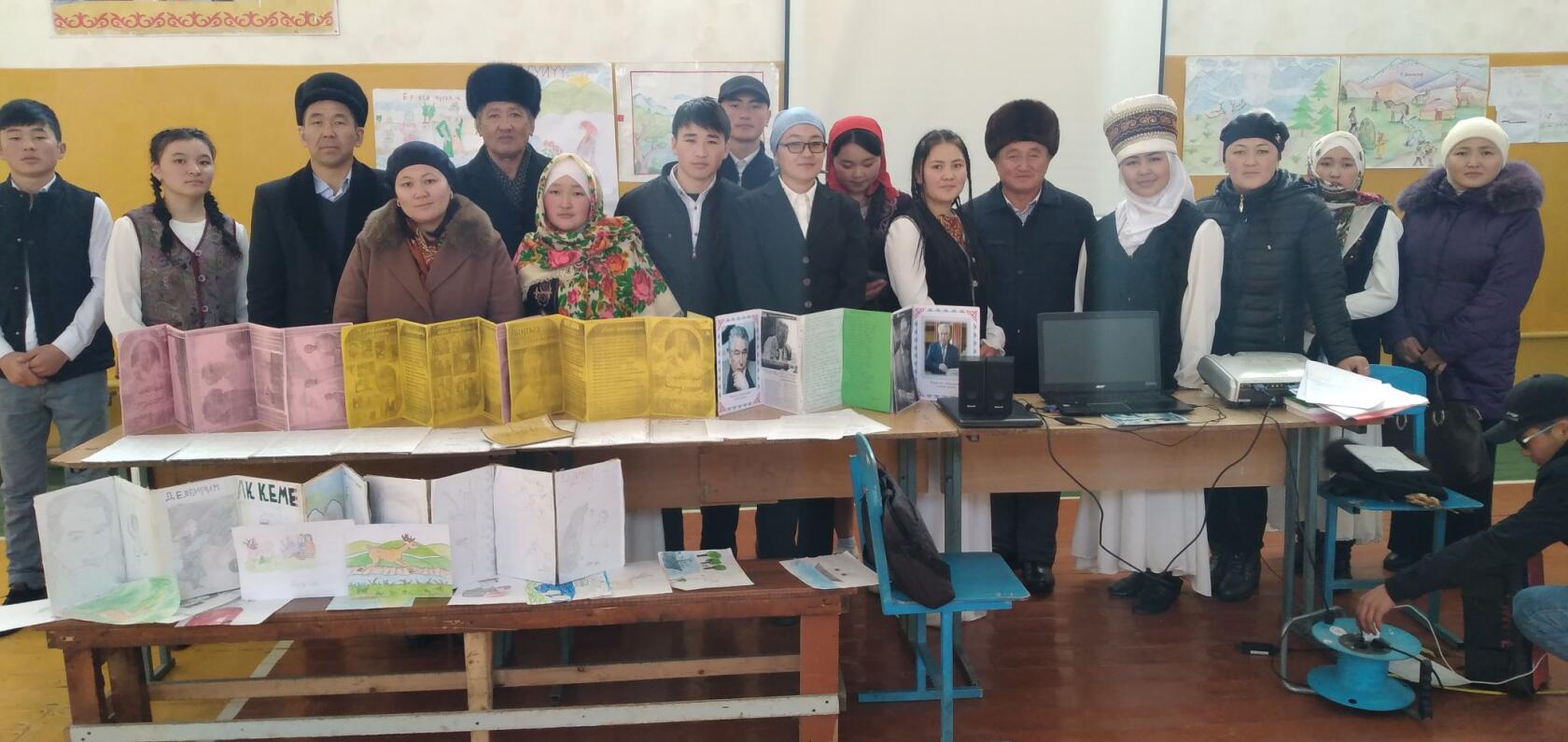 ТИУ:                                         Абдусаттар кызы Кенжегул№16 Н.Кайназаров  атындагы  орто мектебинин окуучулары «Милициянын жаш достору» сынагына жигердуу катышышты.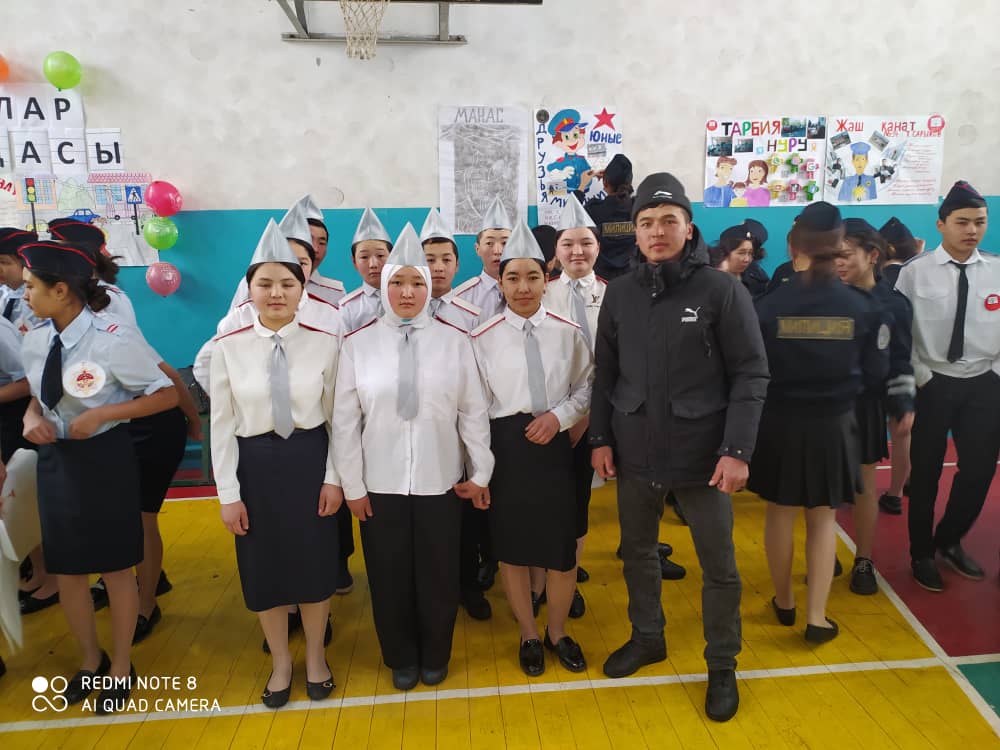 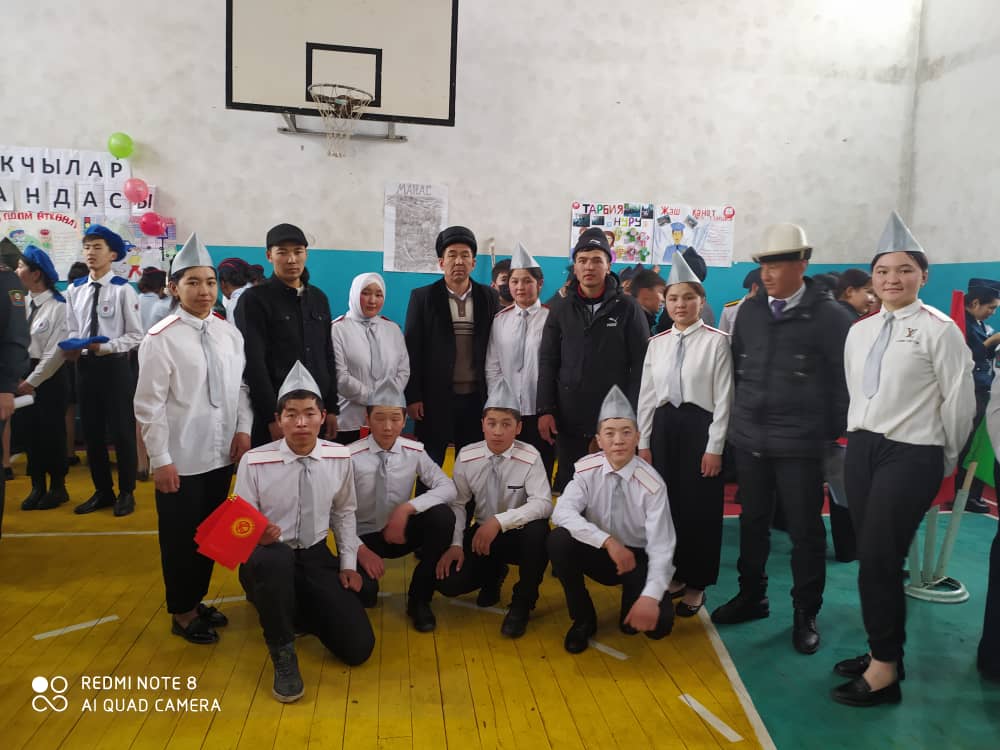 №16 Н. Кайназаров атындагы орто мектебинде 23-февраль Ата Мекенди коргоо кунуно карата МЖУна кабыл алуу  аземи болуп отту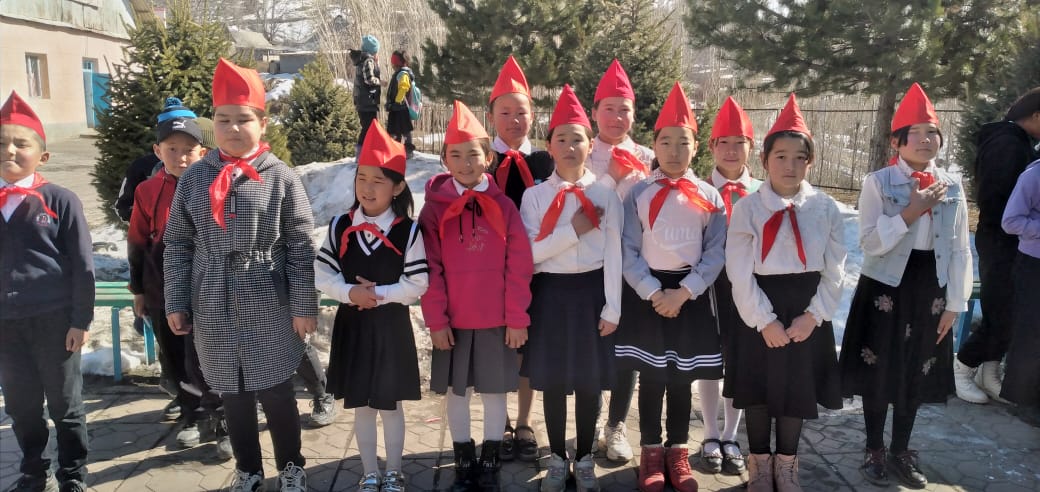 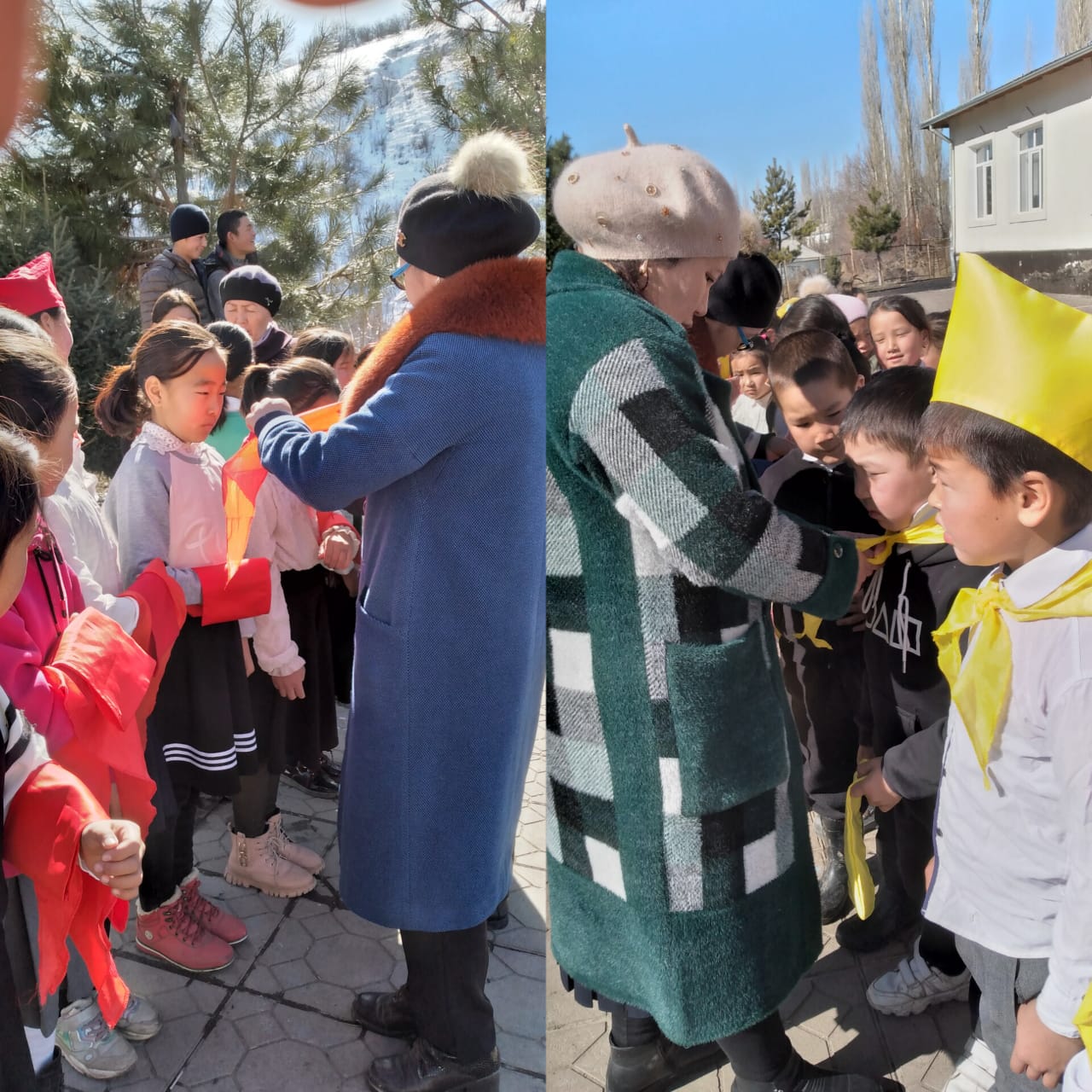 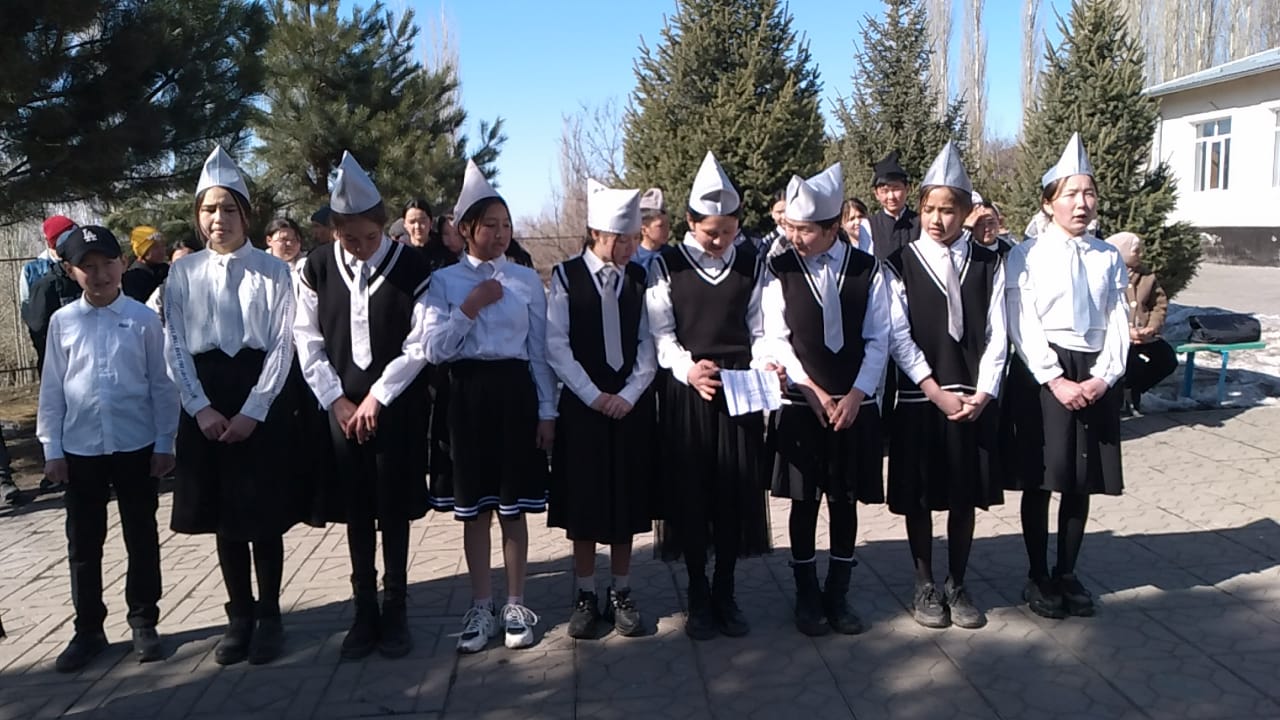 